MID TERM EXAMPHYSICSTIME: 1 HOURNAME…………………………………..ADM………………………...CLASS…………………..Differentiate fundamental quantities from derived quantities and give an example of each (2mks)		Basic fundamental quantities cannot be derived from any other physical quantities while derived quantities are any other physical quantities while derived quantities are obtained are obtained by multiplication or division of basic physical quantities.State what the following branches of physics deals with:  (6mks)(i) Mechanics Study of motion(ii)Electricity and magnetism Relationship between electric currents and magnetic fields(iii)Thermodynamics Study of transformation of heat to and from other sources of energy (iv)Geometric optics Behavior of light as it traverses various media 	(v)Waves Propagation of energy through space (vi)Atomic physics Study of behavior of particles constituting the nucleolus and energy changes State the SI units of the following quantities                          (3mk)Length          =……l……………………………………………Mass              =………kg……………………………………….Temperature =………K………………………………………..Convert the following values into SI units       (i)	 86400cm2                                                                     (1mk)1 m=100cm1m²=10000cm²=8.64m²A student measured the length of a wire four times using a meter rule and obtained the following readings:  18.6cm; 18.5cm; 18.6cm; and 18.5cm.  Determine the length the student(2mks)18.6+18.5+18.6+18.5 =74.274.2÷4=18.55     =18.55In an experiment to estimate the height of a tree using its shadow, a ruler of height 100cm is placed next to the tree as shown below. If the ruler and the tree forms shadows of 150cm and 750cm respectively. 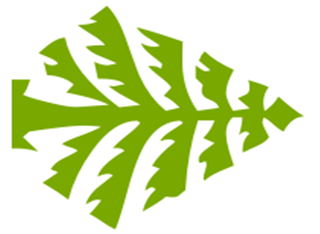 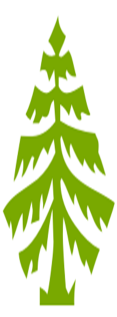 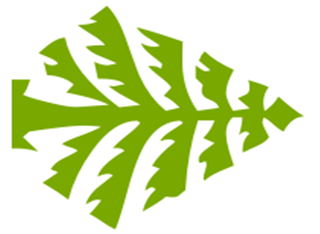 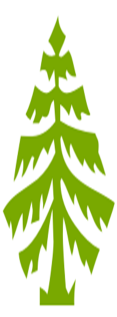 Calculate the height h of the tree.							(3mk)100/150=h/750h=500				A thin wire was wound 10 times closely over a boiling tube. The total length of the wire wound around was found to be 440mm. Calculate the radius of the boiling tube in SI units. (3mks)440/10=44 (circumference)C=πDD=14R=7mm=0.007m	The figure below shows the map of a school compound. Each square is equivalent to 1cm2. Calculate the total area covered by the school on the map. 											(3mk)  Full squares=22 =22cm²Incomplete squares = 23   23/2 =11.5   Total area=22+11.5 = 33.5cm²a) Define volume and give its SI units. (2mks)Volume is the amount of space occupied by matter . The SI unit is m²b) Find the capacity of a cylinder of radius 70cm and height 20cm in liters. (3mks)V=πr²h             	=308000cm³=308 litresc) A sphere of radius 6cm is molded into a thin cylindrical wire of length 32cm. Calculate the radius of the wire in SI Units. (3mks)  Volume=4/3πr³905.143cm²=πr²hr²=9.0009r=3cm0.03ma) Define density and give its SI units. (2mks)Density is mass per unit vplume and the SI unit is kg/m³	     b)The figure below shows a block of mass 360g.	 Calculate the Volume of the block.(1mk)12×5×2= 120cm²	(ii) Density of the block in SI unit.(2mks)Density=m/v360÷120  =4g/cm³4000kg/m³An empty density bottle has a mass of 50g. Its mass is 100g when filled with water and 120g when filled with liquid K. Calculate the density of liquid K in SI units. (3mks) Mass of empty d.b=50gMass of empty d.b with water  =100gMass of water=100-50 =50gDensity of water=1g/cm³Volume=50cm³Density of liqud K?Mass=120g-50g =70gDensity=70/50 =1.4g/cm³ =1400kg/m³1600 cm3 of fresh water of density 1g/cm3 are mixed with 1400cm3 of seawater of density1.25g/cm3. Determine the density of the mixture.(3mks)Volume of fresh water=1600cm³Volume of sea water =1400cm³Total volume=3000cm³ Mass of water= ¶×v1×1600=1600gMass of sea water ¶×v1.25×1400=1750gTherefore total  mass =3350  3350/3000  =1.117g/cm³A butcher has a beam balance and masses 0.5 kg and 2 kg. How would he measure 1.5 kg of meat on the balance at once?(2mks) Put the 2kg mass one one side of the beam balance.Take the 0.5 kg mass and place it on the other side of the beam balance. Put a mass that will balance the 2kg mass.